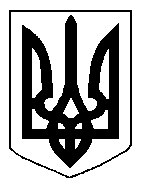 БІЛОЦЕРКІВСЬКА МІСЬКА РАДА	КИЇВСЬКОЇ ОБЛАСТІ	Р І Ш Е Н Н Я
від 26 грудня 2019 року                                                                              № 4825-87-VII

Про припинення терміну дії договору про встановлення особистого строкового сервітуту з фізичною особою – підприємцемМарченком (до зміни прізвища Ріндич) Андрієм МиколайовичемРозглянувши звернення постійної комісії з питань земельних відносин та земельного кадастру, планування території, будівництва, архітектури, охорони пам’яток, історичного середовища та благоустрою до міського голови від 19 листопада 2019 року №496/2-17, протокол постійної комісії з питань  земельних відносин та земельного кадастру, планування території, будівництва, архітектури, охорони пам’яток, історичного середовища та благоустрою від 19 листопада 2019 року №197, заяву громадянина Марченка Андрія Миколайовича від 08 листопада 2019 року №5785, відповідно до ст. 12, п. б) ч.1 ст. 102 Земельного кодексу України, п. 34 ч. 1 ст. 26 Закону України «Про місцеве самоврядування в Україні», міська рада вирішила:1.Припинити договір про встановлення особистого строкового сервітуту з фізичною особою – підприємцем Марченком (до зміни прізвища Ріндич)  Андрієм Миколайовичем під розміщення павільйону з літнім майданчиком  за адресою: вулиця Леваневського, 53  площею 0,0071 га (з них: під тимчасовою спорудою – 0,0030 га, під проїздами, проходами та площадками – 0,0041 га),  який укладений 14 листопада 2016 року №110 на підставі підпункту 1.4. пункту 1 рішення міської ради від 29 вересня 2016 року №283-17-VII «Про укладення договорів про встановлення особистих строкових сервітутів», відповідно до п. б) ч.1 ст. 102 Земельного кодексу України, а саме: відмови особи, в інтересах якої встановлено земельний сервітут.2.Особі, зазначеній в цьому рішенні, повернути земельну ділянку у стані, не гіршому порівняно з тим, у якому вона одержала її в користування.3.Контроль за виконанням цього рішення покласти на постійну комісію з питань  земельних відносин та земельного кадастру, планування території, будівництва, архітектури, охорони пам’яток, історичного середовища та благоустрою. Міський голова                                                                                                         Г. Дикий